PRZEDSZKOLE GRUPA SŁONECZKA 2 i 3 lekcjaHELLO CHILDREN  AND PARENTS Piosenka na powitanie:https://www.youtube.com/watch?v=dy_BWXT6FjcPoniżej znajdują się 2 lekcje z j. angielskiego. Miłej zabawy. Great fun!2. „My body” – części ciała.Dzieci utrwalają poznane słownictwo z poprzedniej lekcji słuchając nagrania dotyczącego części ciała.Link do nagrania: https://www.youtube.com/watch?v=QkHQ0CYwjaI3. „My face” – moja twarz.Nauka słów „My face”. Dzieci utrwalają poznane już wcześniej słownictwo oraz uczą się nowych:hair- włosy, mouth – usta, neck – szyja, eyebrow – brwi. Podaję link do nagrania. Proszę, aby dzieci odsłuchały to kilkakrotnie. Mogą również utrwalać piosenkę z poprzedniej lekcji. https://www.youtube.com/watch?v=6pLFxeumlpEDzieci wykonują kartę pracy „What’s missing?” – czego brakuje?Można ją wydrukować i dorysować brakujące elementy, jeśli nie ma takiej możliwości to proszę, aby dzieci wskazały na obrazku czego brakuje i nazwały tą część twarzy. Powodzenia. GOOD LUCK Piosenka na pożegnanie „Good bye to you”https://www.youtube.com/watch?v=STMl4yjPpoMDO ZOBACZENIA.  SEE YOU NEXT TIME 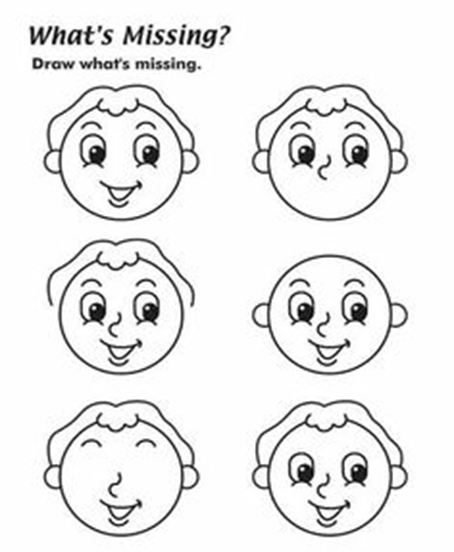 